Анфалова А.В.,учитель биологии МАОУ «СОШ № 9»,г. СоликамскТехнологическая карта урока биологии в 8 классе  по теме  «Пищеварение в толстой и тонкой кишке»Приложение 1.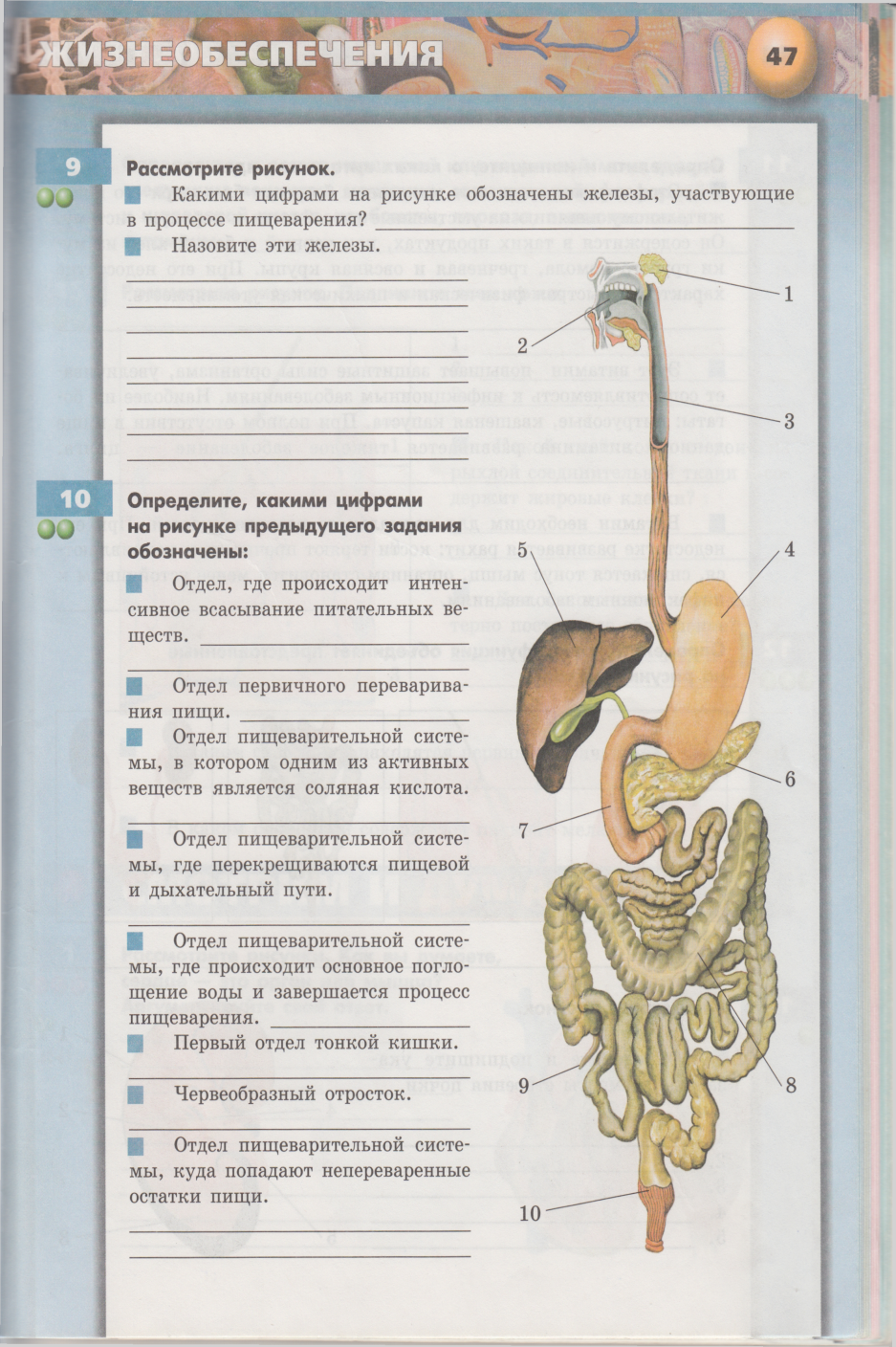 Приложение 2.В тонкой кишке происходит превращение пищевых веществ в те соединения, которые усваиваются организмом. Здесь перевариваются  около 80% поступивших с пищей углеводов и почти 100% белков и жиров. В кишке осуществляется интенсивное всасывание питательных веществ.Процесс пищеварения  в тонкой кишке состоит из трех последовательных этапов: полостное пищеварение, пристеночное (мембранное) пищеварение и всасывание.При полостном пищеварении расщепление питательных веществ происходит  под влиянием пищеварительных соков в полости кишки. Здесь благодаря сокращениям стенки кишки  пища продвигается  то назад и вперед, то только в одном направлении – назад.  В результате таких сложных движений  происходит тщательное перемешивание содержимого, которое приобретает вид жидкой однородной массы.В 1956 году русский ученый А.М. Уголев установил, что помимо расщепления пищи в полости кишки большое значение имеют процессы переваривания питательных веществ на самой поверхности слизистой оболочки стенки кишки, которая сплошь покрыта микроскопическими выростами – ворсинками. Между ворсинками  на клеточной оболочке (мембране) находится большое число молекул-ферментов. Пищевые частицы, размер которых меньше расстояния  между соседними  ворсинками,  подвергаются пристеночному пищеварению. Таким образом, пристеночное пищеварение тесно взаимодействует с полостным, что способствует более полному перевариванию пищи. Ворсинки являются также основным аппаратом, через который осуществляются  и процессы всасывания питательных веществ.Всасыванием называется процесс поступления различных веществ через слой клеток - ворсинок в кровь и лимфу. Всасывание в пищеварительной системе имеет большое биологическое значение, так как именно эти путем организм получает все необходимые ему вещества.	В разных участках пищеварительного канала всасывание происходит с разной скоростью. В ротовой полости и в пищеводе питательные вещества почти не всасываются. В желудке в небольшом количестве  всасываются вода, глюкоза, аминокислоты, минеральные вещества. Самое интенсивное всасывание  происходит в тонкой кишке. Её всасывающая поверхность благодаря  наличию большого числа ворсинок (2500 на 1 кв. см.) во много раз превосходит поверхность тела. Стенки ворсинок покрыты эпителием, каждая клетка эпителия имеет до 3000 ресничек, которые увеличивают общую поверхность тонкой кишки  до 250 кв.м.- это площадь  теннисного корта. В каждую ворсинку проникают мелкие артерии, разветвляющиеся на капилляры.Большинство капилляров функционирует лишь в период всасывания. В центре  ворсинки имеется лимфатический сосуд, а также нервные волокна с нервными сплетениями.Проникшие через стенки ворсинок продукты всасывания поступают  в кровеносные капилляры и лимфатические сосуды. Непосредственно в кровь  всасываются глюкоза и расщепленные до аминокислот белки. Жиры при наличии желчи всасываются в виде растворенных  в воде жирных кислот и глицерина. Они поступают из кишки  сначала в лимфу и уже оттуда попадают в кровеносную систему. Растворенные в воде соли натрия и калия всасываются в основном в тонкой кишке. Интенсивность их всасывания зависит от уровня содержания этих солей в организме.Приложение 3.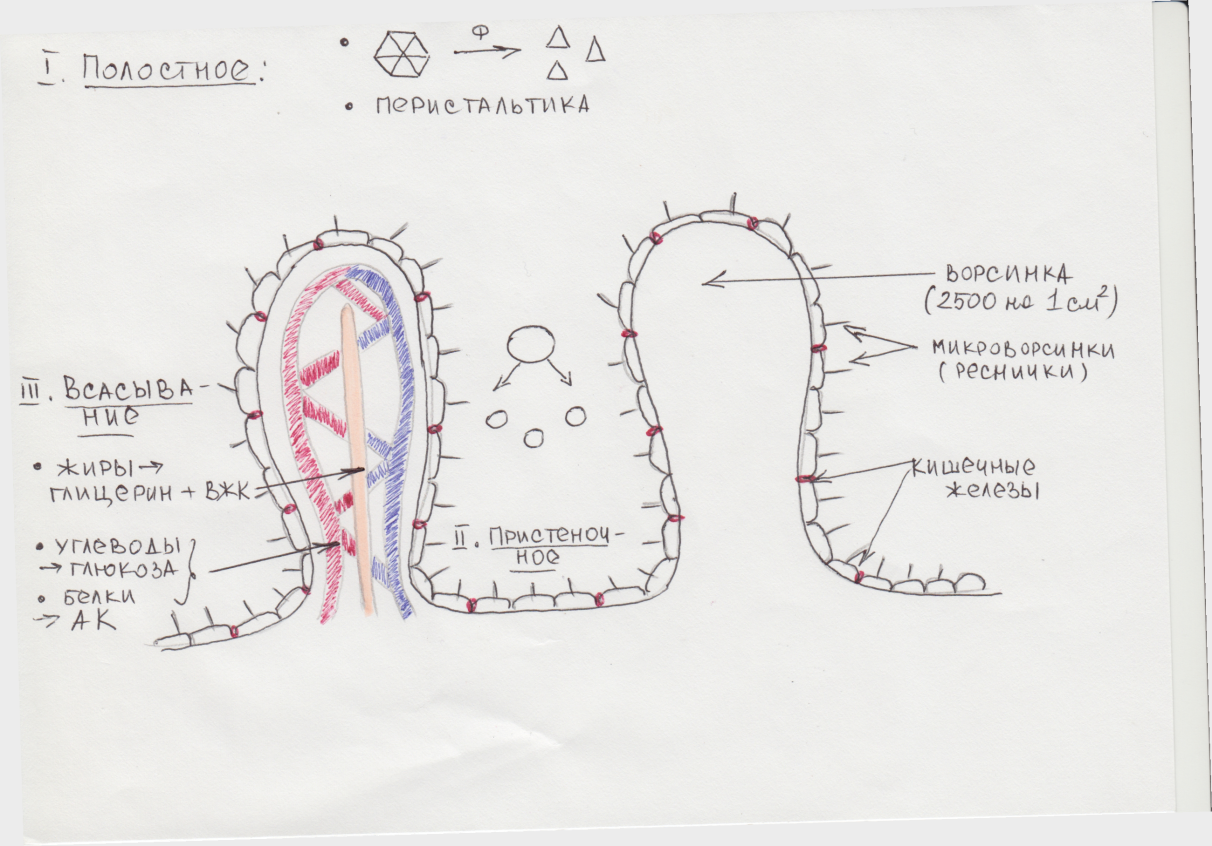 Приложение 4.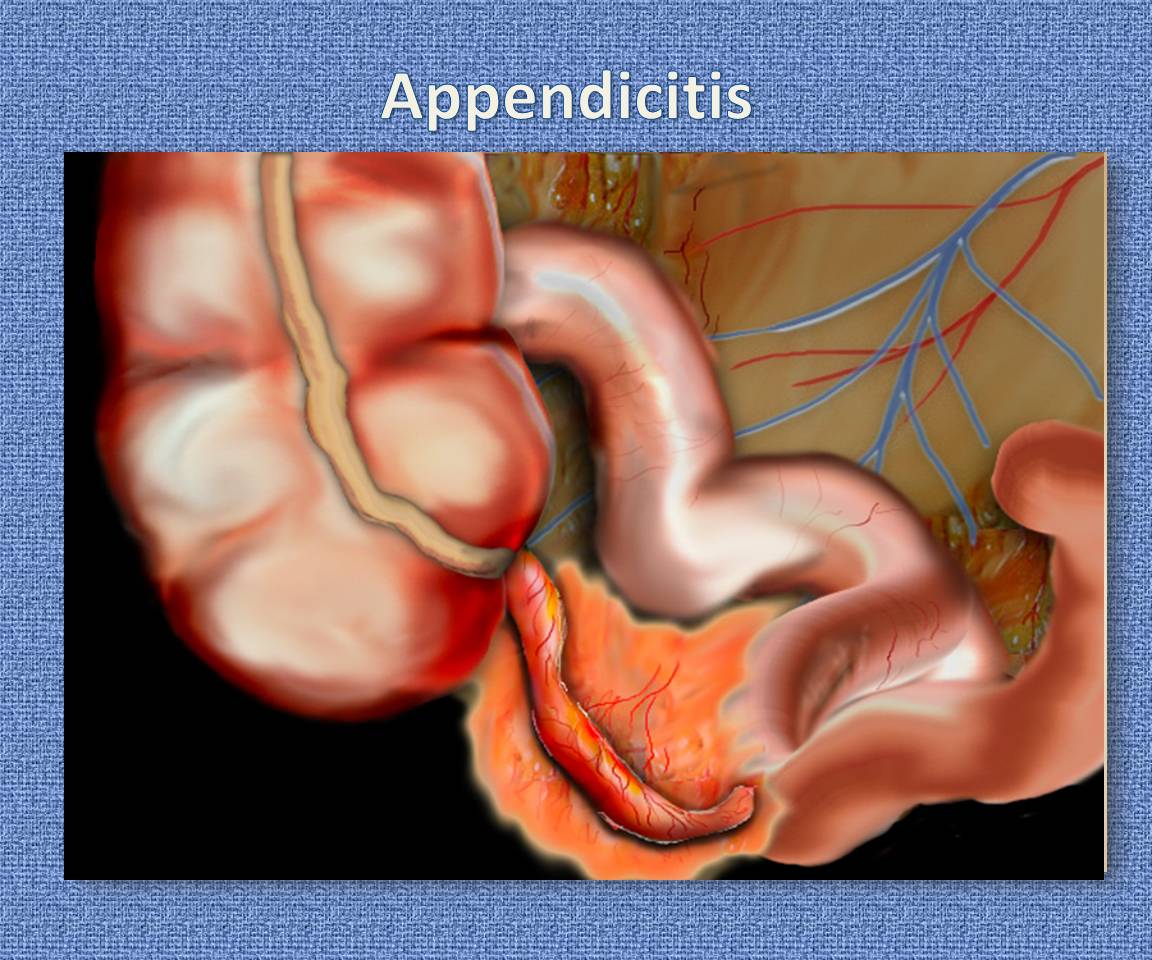 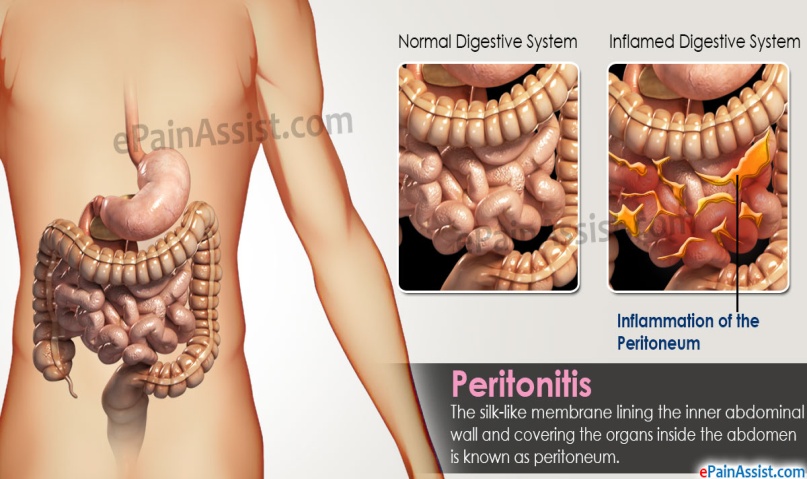 Приложение 5.Пищеварение в кишечникеПриложение 6.Установите соответствие между отделом пищеварения, особенностями его строения, а также функциями, которые он выполняет:Тип урокаУрок открытия нового  знанияУрок открытия нового  знанияАвторы УМКУМК «Сферы»: Л.Н. Сухорукова, В.С. Кучменко «Биология. Человек. Культура здоровья. 8 класс», М:, «Просвещение», 2015УМК «Сферы»: Л.Н. Сухорукова, В.С. Кучменко «Биология. Человек. Культура здоровья. 8 класс», М:, «Просвещение», 2015Цели урока- расширение понятийной базы (предметной и надпредметной)-  формирование умения самостоятельно строить и применять новое знание Задачи: - раскрыть особенности пищеварения  в кишечнике;- продолжить знакомить с правилами гигиены органов пищеварения;- продолжить формировать умение устанавливать взаимосвязь между строением и функцией на примере тонкого кишечника- расширение понятийной базы (предметной и надпредметной)-  формирование умения самостоятельно строить и применять новое знание Задачи: - раскрыть особенности пищеварения  в кишечнике;- продолжить знакомить с правилами гигиены органов пищеварения;- продолжить формировать умение устанавливать взаимосвязь между строением и функцией на примере тонкого кишечникаПланируемые образовательные результаты (личностные, метапредметные, предметные)Личностные: формировать мотивацию к познавательной деятельности  на  основе практической значимости  изучаемого материала; развивать  представления о здоровом образе жизни, путях сохранения и укрепления здоровья Метапредметные:поиск и выделение информации из разных источников, её анализ;знаково-символические действия – умение преобразовать текстовую информацию в схему;умение структурировать изучаемый материал;умение устанавливать причинно-следственные связи;синтез как составление целого из частей, восполняя недостающие компоненты;делать  выводы и заключения;развивать способность аргументировать  и  свое мнение.Предметные:называть отделы кишечника;определять    понятия по теме урока;описывать  особенности пищеварения в тонком и толстом кишечнике, симптомы аппендицита;   устанавливать    взаимосвязь  между строением отдела кишечника и выполняемой  функцией.Личностные: формировать мотивацию к познавательной деятельности  на  основе практической значимости  изучаемого материала; развивать  представления о здоровом образе жизни, путях сохранения и укрепления здоровья Метапредметные:поиск и выделение информации из разных источников, её анализ;знаково-символические действия – умение преобразовать текстовую информацию в схему;умение структурировать изучаемый материал;умение устанавливать причинно-следственные связи;синтез как составление целого из частей, восполняя недостающие компоненты;делать  выводы и заключения;развивать способность аргументировать  и  свое мнение.Предметные:называть отделы кишечника;определять    понятия по теме урока;описывать  особенности пищеварения в тонком и толстом кишечнике, симптомы аппендицита;   устанавливать    взаимосвязь  между строением отдела кишечника и выполняемой  функцией. Оборудованиемультимедийный проектор, компьютер.мультимедийный проектор, компьютер.Ресурсы урока:Ресурсы урока:Ресурсы урока:Для учителя: УМК «Сферы»: Л.Н. Сухорукова, В.С. Кучменко «Биология. Человек. Культура здоровья. 8 класс»:-поурочные методические рекомендации;-учебник;- электронное приложение к учебнику.Для учителя: УМК «Сферы»: Л.Н. Сухорукова, В.С. Кучменко «Биология. Человек. Культура здоровья. 8 класс»:-поурочные методические рекомендации;-учебник;- электронное приложение к учебнику.Для учащихся: Тетрадь-тренажер, раздаточный материал: текст, таблица «Пищеварение в кишечнике»Основные термины и понятия: тонкая кишка, кишечные железы, толстая кишка, аппендикс, бактериальная флораОсновные термины и понятия: тонкая кишка, кишечные железы, толстая кишка, аппендикс, бактериальная флораОсновные термины и понятия: тонкая кишка, кишечные железы, толстая кишка, аппендикс, бактериальная флораХод урока:Ход урока:Ход урока:Содержание деятельности учителя:Содержание деятельности учителя:Содержание деятельности учащихся:Ориентировочно-мотивационный этапОриентировочно-мотивационный этапОриентировочно-мотивационный этап- Мы продолжаем  работу по изучению строения и функций пищеварительной системы, которая состоит из пищеварительного тракта и пищеварительных желёз.Тетрадь-тренажёр, Задание №9, стр.47 (Приложение 1)Тетрадь-тренажёр, Задание №10, стр.47 (Приложение 1)- Что вызовет затруднение при выполнении этого задания?  - Пищеварение в каких отделах мы изучили, что знакомо?- Какова тема сегодняшнего урока?- К каким результатам мы придём к концу урока?- Мы продолжаем  работу по изучению строения и функций пищеварительной системы, которая состоит из пищеварительного тракта и пищеварительных желёз.Тетрадь-тренажёр, Задание №9, стр.47 (Приложение 1)Тетрадь-тренажёр, Задание №10, стр.47 (Приложение 1)- Что вызовет затруднение при выполнении этого задания?  - Пищеварение в каких отделах мы изучили, что знакомо?- Какова тема сегодняшнего урока?- К каким результатам мы придём к концу урока?Выполняют задание устно, называют изображенные железы: слюнные, печень, поджелудочную.Осуществляют поиск ошибок: на рисунке не отмечены ротоглотка и тонкая кишка, а характеристика этих отделов естьФормулируют тему урока « Пищеварение в кишечнике».называть отделы кишечника; описывать  особенности пищеварения в тонком и толстом кишечнике; устанавливать    взаимосвязь между строением отдела кишечника и выполняемой  функцией.Организационно-деятельностный этапОрганизационно-деятельностный этапОрганизационно-деятельностный этапРабота с текстом (Приложение 2):-  Озаглавить текст.- Определить этапы пищеварения.- Благодаря чему осуществляются все этапы?Преобразование текста в схему (Приложение 3).«Пищеварение в толстом кишечнике» - рассказ учителя с демонстрацией  слайдов.Динамическая пауза «Пальпация или на приёме у гастроэнтеролога»Демонстрация слайдов «аппендицит», «перитонит» (Приложение 4).Первичное закрепление материала  - «Незаконченная таблица» (Приложение 5).Обсуждение результатов работы.Работа с текстом (Приложение 2):-  Озаглавить текст.- Определить этапы пищеварения.- Благодаря чему осуществляются все этапы?Преобразование текста в схему (Приложение 3).«Пищеварение в толстом кишечнике» - рассказ учителя с демонстрацией  слайдов.Динамическая пауза «Пальпация или на приёме у гастроэнтеролога»Демонстрация слайдов «аппендицит», «перитонит» (Приложение 4).Первичное закрепление материала  - «Незаконченная таблица» (Приложение 5).Обсуждение результатов работы.Работают с текстом - (7 мин.)-  Дают название тексту «Строение кишечника».- Определяют этапы пищеварения: полостное, пристеночное, всасывание.Совместно с учителем (на доске и в тетрадях) составляют схему, параллельно работая с текстом.На себе показывают расположение органов пищеварительной системы.Работа с учебником, рубрика «Биофокус», стр.89,Выступление учащихся. Проводят самопроверку и самокоррекцию: сверяют заполненные пропуски  в таблице с материалом учебника (п.36) и текстом - раздаткой .Рефлексивно-оценочный этапРефлексивно-оценочный этапРефлексивно-оценочный этапЗадание на установление соответствия  между строением отдела кишечника и выполняемыми функциями  (на слайде презентации  (Приложение 6.)Задание на установление соответствия  между строением отдела кишечника и выполняемыми функциями  (на слайде презентации  (Приложение 6.)Индивидуально выполняют задание, сдают на проверку учителюДомашнее заданиеДомашнее заданиеДомашнее заданиеп.36, закончить составление схемы « Действие ферментов в различных отделах пищеварительного тракта», внести данные по  тонкому кишечнику.п.36, закончить составление схемы « Действие ферментов в различных отделах пищеварительного тракта», внести данные по  тонкому кишечнику.Отдел пищеварительного тракта***Протекающие процессы***общая длина кишки-5-6 метров;слизистая оболочка образована ворсинками, увеличивающими всасывающую поверхность;железы кишки вырабатывают кишечный сок******имеет длину 1,5 метра;слизистая оболочка  имеет складчатое строение и не имеет ворсинок;железы кишки вырабатывают слизьбактериальное расщепление растительной клетчатки;всасывание большей части воды;формирование плотных каловых масс (фекалий)А.Тонкая кишка156111 5 61156Имеются собственные железы, которые выделяют 2,5 л. кишечного сока в суткиА.Тонкая кишка156111 5 61156Железы слизистой оболочки выделяют небольшое количество сока.А.Тонкая кишка156111 5 61156Осуществляется основное поглощение воды.А.Тонкая кишка156111 5 61156Происходит расщепление растительной клетчатки.Б. Толстая кишка23472 3 4 7Открываются протоки поджелудочной железы.Б. Толстая кишка23472 3 4 7Осуществляется расщепление и всасывание большинства питательных веществ.Б. Толстая кишка23472 3 4 7Происходит выведение непереваренных остатков пищи.